台灣傳道六十年紀念特刊支分會專用稿紙 (寫好後請寄給梁世威弟兄 Carlliang05@gmail.com，手機0928-244715， Skype: carlliang3151，Line ID: carlliang)補充資料提供者姓名：                             電話：                        Email：單位名稱清水分會                                         清水分會                                         單位號碼2048248單位資料成立日期2015年4月19日2015年4月19日單位資料原屬單位沙鹿支會 沙鹿支會 單位資料教堂地址台中市43649清水區民權路100號2015.6  教堂地址改為台中市436清水區民和路二段222號台中市43649清水區民權路100號2015.6  教堂地址改為台中市436清水區民和路二段222號單位資料教堂電話(      )(      )單位資料歷任主教/會長(從第一任開始)1988  王存生1990.4  李定坤2015.4.19許永松1988  王存生1990.4  李定坤2015.4.19許永松重要史料 (請勿超過1,500字，所撰寫之資料請盡量包含人事時地物五大要項。 請附寄現任主教/會長照片及教堂照片。從前教堂及領袖之照片及重要活動史料照片亦很歡迎， 用畢歸還。)最早的清水分會在清水鎮的租用教堂裡聚會，王存生弟兄曾任分會會長，1990年4月1日更名為台中第三分會，遷入大雅教堂(沙鹿鎮中清路5巷16-1號)聚會，並由李定春任會長。後因聚會人數減少而關閉。2015.4.19 由沙鹿支會重新分出，在沙鹿教堂聚會活動報導： 神學研究所月課合影 (1988年3月聖徒之聲，第37頁)                     總會七十員狄雅各長老與清水教友合影 (1988年4月聖徒之聲，第4頁)人物誌： 王存生，李定坤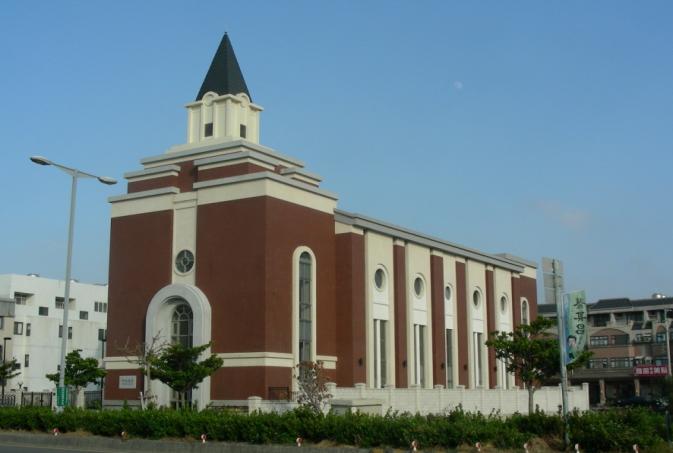 沙鹿教堂 –  2007年落成奉獻台中市436清水區民和路二段222號重要史料 (請勿超過1,500字，所撰寫之資料請盡量包含人事時地物五大要項。 請附寄現任主教/會長照片及教堂照片。從前教堂及領袖之照片及重要活動史料照片亦很歡迎， 用畢歸還。)最早的清水分會在清水鎮的租用教堂裡聚會，王存生弟兄曾任分會會長，1990年4月1日更名為台中第三分會，遷入大雅教堂(沙鹿鎮中清路5巷16-1號)聚會，並由李定春任會長。後因聚會人數減少而關閉。2015.4.19 由沙鹿支會重新分出，在沙鹿教堂聚會活動報導： 神學研究所月課合影 (1988年3月聖徒之聲，第37頁)                     總會七十員狄雅各長老與清水教友合影 (1988年4月聖徒之聲，第4頁)人物誌： 王存生，李定坤沙鹿教堂 –  2007年落成奉獻台中市436清水區民和路二段222號重要史料 (請勿超過1,500字，所撰寫之資料請盡量包含人事時地物五大要項。 請附寄現任主教/會長照片及教堂照片。從前教堂及領袖之照片及重要活動史料照片亦很歡迎， 用畢歸還。)最早的清水分會在清水鎮的租用教堂裡聚會，王存生弟兄曾任分會會長，1990年4月1日更名為台中第三分會，遷入大雅教堂(沙鹿鎮中清路5巷16-1號)聚會，並由李定春任會長。後因聚會人數減少而關閉。2015.4.19 由沙鹿支會重新分出，在沙鹿教堂聚會活動報導： 神學研究所月課合影 (1988年3月聖徒之聲，第37頁)                     總會七十員狄雅各長老與清水教友合影 (1988年4月聖徒之聲，第4頁)人物誌： 王存生，李定坤沙鹿教堂 –  2007年落成奉獻台中市436清水區民和路二段222號重要史料 (請勿超過1,500字，所撰寫之資料請盡量包含人事時地物五大要項。 請附寄現任主教/會長照片及教堂照片。從前教堂及領袖之照片及重要活動史料照片亦很歡迎， 用畢歸還。)最早的清水分會在清水鎮的租用教堂裡聚會，王存生弟兄曾任分會會長，1990年4月1日更名為台中第三分會，遷入大雅教堂(沙鹿鎮中清路5巷16-1號)聚會，並由李定春任會長。後因聚會人數減少而關閉。2015.4.19 由沙鹿支會重新分出，在沙鹿教堂聚會活動報導： 神學研究所月課合影 (1988年3月聖徒之聲，第37頁)                     總會七十員狄雅各長老與清水教友合影 (1988年4月聖徒之聲，第4頁)人物誌： 王存生，李定坤沙鹿教堂 –  2007年落成奉獻台中市436清水區民和路二段222號